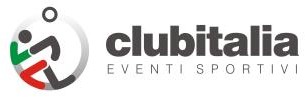 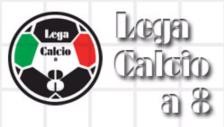 COPPA DI LEGA CLUB ITALIA 2020Il girone Club Italia sperimenta la 1^ Coppa di Lega, valida per la qualificazione alle Fasi Finali della Coppa Italia di Serie A2 2019/2020.La Coppa di Lega propone scontri inediti tra tutte le squadre Club Italia partecipanti al campionato di lega A2 e B. Tramite sorteggio si darà origine ad un tabellone incontri come di seguito descritto:Gli ottavi di finale prevedono il doppio confronto, al termine del quale il passaggio del turno sarà determinato dal totale delle reti segnate (quelle realizzate in casa e in trasferta avranno esattamente lo stesso valore). In caso di parità si procederà direttamente all’esecuzione dei calci di rigore.Nel corso di tale fase due ammonizioni comminate in gare diverse daranno luogo ad un turno di squalifica.Nella Coppa di Lega, ad eccezione dell’incontro finale, sarà consentito tesserare anche giocatori al loro “debutto” nella stagione in corso.Anche gli abbinamenti successivi (in gara unica), saranno affidati al sorteggio, fermo restando che saranno privilegiati confronti inediti.La squadra vincitrice accede alla Fase Finale della Coppa Italia Serie A2(2 Stella Azzurra; 2 Atletico 2000; 2 Sport City; 1 Club Italia; 1 Coppa di Lega Club Italia)Gara 11^ Estratta Serie A1^ Estratta Serie BGara 22^ Estratta Serie A2^ Estratta Serie BGara 33^ Estratta Serie A3^ Estratta Serie BGara 44^ Estratta Serie A4^ Estratta Serie BGara 55^ Estratta Serie A5^ Estratta Serie BGara 66^ Estratta Serie A6^ Estratta Serie BGara 77^ Estratta Serie A7^ Estratta Serie BGara 88^ Estratta Serie A8^ Estratta Serie B